桃園市立大有國民中學111學年度第一學期第二次評量試卷第一部分: 聽力測驗: 20分   第二部分:綜合測驗: 60分            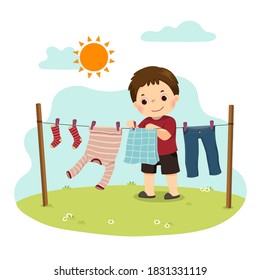 一、單選題  22%   (每題2分)  16. Look at the picture on the right.  What was the boy doing?      (A) He was drying the hair.               (B) He was doing the dishes. (C) He was taking out the trash.        (D) He was hanging the clothes.17. Drinking enough water _________ important for everyone.      (A) be                          (B) is                             (C) are                           (D) were18. Leo __________ the piano at eight o’clock last night.        (A) plays                     (B) can play                   (C) is playing                (D) was playing19. BLACKPINK(韓國女子團體) thanked their fans for _________ to their concert in Kaohsiung.      (A) come                     (B) came                        (C) coming                   (D) to come20.  ________ Kevin taking the trash out at six yesterday afternoon?      (A) Does                     (B) Did                           (C) Was                        (D) Were21. It’s nice for you ________ about becoming a successful lawyer in the future.      (A) to dream                (B) dreaming                  (C) dream                     (D) not dream22. What time is it now?  It’s half ________ twelve.      (A) to 	                   (B) pass                           (C) past                         (D) of 23. Kelly and Paul played video games after they finished  _________ their math homework.      (A) do                          (B) doing                        (C) to do                        (D) does 24. Ms. Chen _________ having a cup of coffee in the morning.  She likes to drink coffee very much.      (A) enjoys                   (B)  hates                         (C)  stops                       (D) plans 25. It’s five _______ six now.  Hurry!  We need to arrive(到達) at the movie theater before six.      (A) at                           (B) from                          (C) after                         (D) to26. _________ up early and _________ doing exercise every day are not easy for me.      (A) Get ; keep              (B) Getting ; keeping      (C) Get ; to keep	          (D) To get ; keeping	二、克漏字選擇  8%  (每題2分)         (        ) 27. (A) play                    (B) break                     (C) playing                            (D) to break         (        ) 28. (A) to become          (B) became                  (C) becoming                        (D) becomes         (        ) 29. (A) gets butterflies                                        (B) got butterflies             (C) takes it easy                                             (D) took it easy            (        ) 30. (A) reading books     (B) singing songs        (C) writing a story               (D) playing basketball三、閱讀測驗  20%  (每題2分)題組A. 31-33題        (       ) 31. What does the phrase “stay up” mean? (A) Get up late.                          (B) Stay at home.(C) Go to bed late.                     (D) Stay at the same place.        (       ) 32. What did Miss Trouble want to do when her friends wanted her to go out?(A) Watch TV.                          (B) Stay at home.(C) Listen to the radio.              (D) Stay up.    (       ) 33. What did Miss Trouble want to do when her parents wanted her to do the homework?(A) Talk on the phone.              (B) Listen to the radio.(C) Walk the dog.                      (D) Watch TV.題組B. 34-35題          (         ) 34. What does “turn someone down” in the second line mean?                          Hurting someone.               (B) Helping someone.               (C) Saying no to others.            (D) Worrying about others.          (         ) 35. Why is learning to say “no” important?  Saying “no” is fun and easy.    It is good to help people when we can.                                  (C) We need to think about people around us.                                                  We might not have enough time to help everyone.  題組C. 36-38題              Sophia has a busy life.  She is a dentist and works for ten hours every day.  Also, she’s a writer and works for a magazine company.  On weekends, she is a deliver woman.  She delivers foods for people. She is very busy, but she enjoys all her jobs.Just like Sophia, many people work two or more jobs at the same time.  We all call them “slashies”. Because they often use slashes when describing their jobs like “I’m a dentist / writer / deliver man”. For slashies, they don’t work different jobs only for money.  Some people become slashies because they have great interest in other things.  They want to learn more things from jobs.  What’s more, they also need another job to fulfill their passion. A slashie’s life is really busy.  They enjoy their way of working, and they have a happy and full life.                               slash  斜槓     describe  描述     interest  興趣      fulfill  滿足      passion  熱情(         ) 36. What does Sophia do on weekends? She delivers foods for people.She fixes people’s teeth.She writes the articles.        article  文章She drives a taxi.                           (         ) 37. Who is a “slashie”?                                       (A) Ivy, she is a taxi driver, and she only works on weekends.         (B) Tim, he is a mail carrier during the day and a salesman at night.        (C) Eric, his grandfather is a farmer, and he has the same job. (D) May, she is an English teacher, but she decided to leave her job this year.        (         ) 38. What does the writer think about “slashie”?(A) They work because they need money.(B) It’s not good for them to work two or more than jobs at the same time.   (C) It can be difficult for them to learn new things.(D) They need another job to fulfill their passion.題組D. 39-40題Rachel: Vivian, did you sleep well last night?  You look tired now.Vivian: No. I didn’t.  I had a nightmare because of a horror movie —The Tag-Along(紅衣小女孩).Rachel: What?  I thought you were fond of  horror movies. Vivian: Sometimes I did.  I can watch horror movies many times.  I mean I don’t hate them.But that was really a scary movie.  After I watched it, I had a nightmare last night. Rachel: Are you kidding me? Why?Vivian: Well, let me tell you why.  Please read these lines in this movie.Rachel: Okay.  This one really freaks me out.  It’s amazing to make people scared in only threesentences.Vivian: You’re right.  That’s why I didn’t sleep well last night.  nightmare 惡夢       horror 恐怖的     line(s) 台詞    shadow 影子     weird 詭異的     freak sb. out 嚇壞(某人)(       )39. Which has the similar (相似的) meaning to the phrase “be fond of” in the dialogue?(       ) 40. Which is true about the movie- The Tag-Along(紅衣小女孩)?四、根據句意選出正確的動詞變化   10%  (每題2分)(       ) 41.  A: What were you doing when the window __________?B:  I was drying my hair.  I wasn’t by the window then.(A) break 	             (B) broke                      (C) is breaking               (D) was breaking(       ) 42.  It is seven forty-five, and the students  __________ the classroom now.(A) are cleaning 	   (B) were cleaning         (C) is  cleaning              (D) clean(       ) 43.  Lady Gaga hoped __________ a singer at a young age, but no one believed in her.(A) become 	             (B) became                    (C) being                       (D) to be(       ) 44.  A: Why do you keep ________ numbers?    B:  I’m counting sheep because I can’t fall asleep.(A) saying 	             (B) to say                      (C) says                         (D) said(       ) 45.  After a reporter interviewed someone in Itaewon area(梨泰院區) this Halloween.  He said many people ________ and toppled(推倒) one after another.  Some people hurt and even died.(A) fall 	             (B) fell                          (C) are falling                (D) to fall年級八考試科目英語科英語科英語科命題範圍Unit Three-Review 2作答時間45分班級姓名座號分數辨識句意：每題均有三張圖片，請依據所聽到的句子，選出符合描述的圖片。(5分,每題1分)
(A)     (B)      (C) 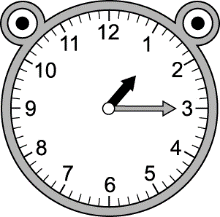 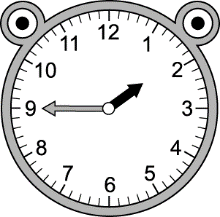 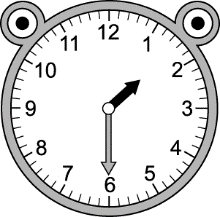 　　　
(A)  (B)  (C) 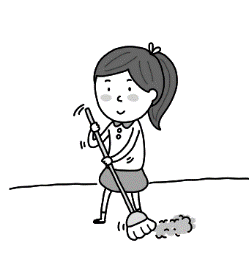 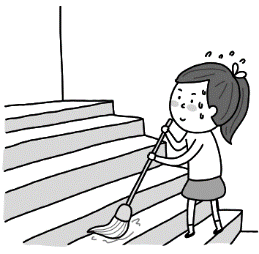 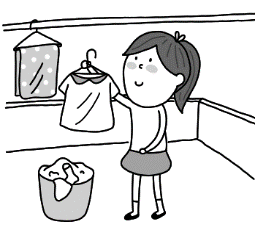 　　　
(A)   (B)   (C) 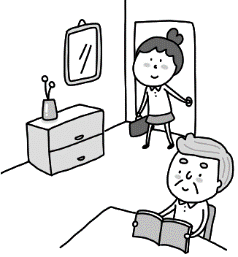 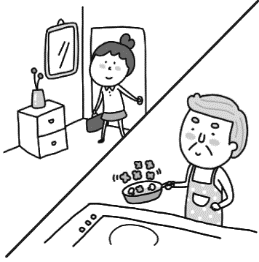 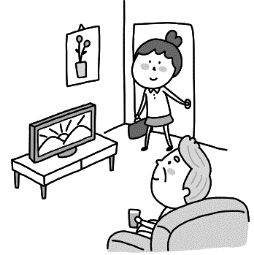 　　　
(A)   (B)   (C) 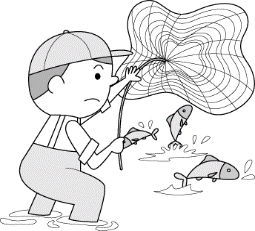 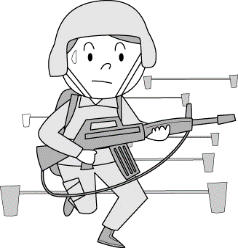 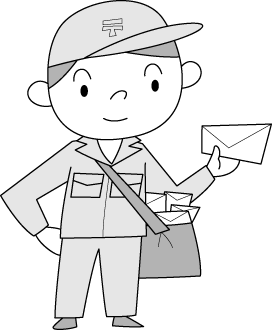 　　　
(A)    (B)    (C) 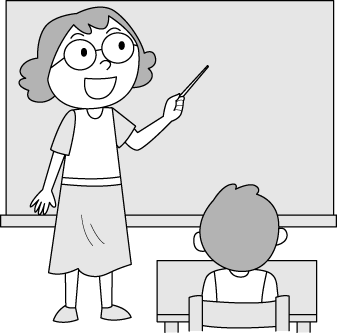 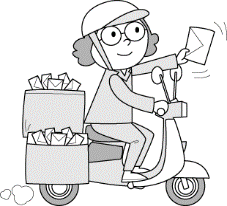 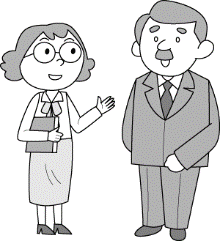 二、基本問答：每題均有三個選項，請依據所聽到的內容，選出一個最適合的回應。 (5分,每題1分)　　　
(A) He is doing his homework.
(B) He was drying his hair.
(C) He didn’t come to my house.　　　
(A) A half past six.
(B) It is difficult to get up early.
(C) I don’t need to get up at 6.　　　
(A) Being a dentist is my dream job.
(B) I have to work eight hours a day.
(C) It is good to have your dream.　　　
(A) Yes, she likes to play the piano.
(B) Yes, she is.
(C) No, it isn’t difficult at all for her. 　　　
(A) She has much time now.(B) She enjoys reading in the coffee shop.
(C) She is doing her homework now.三、言談理解：每題均有三個選項，請依據所聽到的對話與問題，選出一個最適當的答案。(10分,每題2分)　　　
(A) It begins at 7:30.
(B) It begins at 8:30.
(C) It begins at 9 o’clock.　　　
(A) A salesperson.
(B) A secretary.
(C) A farmer.　　　
(A) Have the right food and exercise.
(B) Try to eat vegetables.
(C) Try to exercise every day.　　　
(A) 7:45.
(B) 7:50.
(C) 8:00.　　　
(A) He was having dinner with Hank.
(B) He was parking his car.
(C) He was playing basketball.